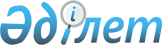 О внесении изменений и дополнений в некоторые приказы Министра энергетики Республики КазахстанПриказ Министра энергетики Республики Казахстан от 30 ноября 2015 года № 676. Зарегистрирован в Министерстве юстиции Республики Казахстан 18 декабря 2015 года № 12421.
      Примечание РЦПИ!

      Порядок введения в действие настоящего приказа см. п.4
      ПРИКАЗЫВАЮ:
      1. Утвердить перечень некоторых приказов Министра энергетики Республики Казахстан, в которые вносятся изменения и дополнения (далее – Перечень), согласно приложению к настоящему приказу.
      2. Департаменту электроэнергетики Министерства энергетики Республики Казахстан в установленном законодательством порядке обеспечить:
      1) государственную регистрацию настоящего приказа в Министерстве юстиции Республики Казахстан;
      2) в течение десяти календарных дней после государственной регистрации настоящего приказа в Министерстве юстиции Республики Казахстан направление его копии на официальное опубликование в периодических печатных изданиях и информационно-правовой системе "Әділет";
      3) направление копии настоящего приказа в течение десяти календарных дней со дня его получения в Республиканское государственное предприятие на праве хозяйственного ведения "Республиканский центр правовой информации" Министерства юстиции Республики Казахстан;
      4) размещение настоящего приказа на официальном интернет-ресурсе Министерства энергетики Республики Казахстан и интранет-портале государственных органов;
      5) в течение десяти рабочих дней после государственной регистрации настоящего приказа в Министерстве юстиции Республики Казахстан представление в Департамент юридической службы Министерства энергетики Республики Казахстан сведений об исполнении мероприятий, предусмотренных подпунктами 2), 3) и 4) настоящего пункта.
      3. Контроль за исполнением настоящего приказа возложить на курирующего вице–министра энергетики Республики.
      4. Настоящий приказ вводится в действие по истечении десяти календарных дней после дня его первого официального опубликования за исключением абзаца девятого подпункта 6) Перечня, который вводится в действие с 1 января 2017 года в соответствии с Законом Республики Казахстан от 12 ноября 2015 года "О внесении изменений и дополнений в некоторые законодательные акты Республики Казахстан по вопросам электроэнергетики", при этом, абзацы десятый, одиннадцатый, двенадцатый, тринадцатый, четырнадцатый, пятнадцатый, шестнадцатый и семнадцатый подпункта 6) Перечня действуют до 1 января 2017 года в соответствии с Законом Республики Казахстан от 12 ноября 2015 года "О внесении изменений и дополнений в некоторые законодательные акты Республики Казахстан по вопросам электроэнергетики". Перечень
некоторых приказов Министра энергетики Республики Казахстан,
в которые вносятся изменения и дополнения
      1) утратил силу приказом Министра энергетики РК от 27.08.2018 № 337 (вводится в действие по истечении десяти календарных дней после дня его первого официального опубликования).
      2) в приказе Министра энергетики Республики Казахстан от 13 февраля 2015 года № 90 "Об утверждении Правил приемки в эксплуатацию энергообъектов электростанций, электрических и тепловых сетей после технического вооружения" (зарегистрированный в Реестре государственной регистрации нормативных правовых актов за № 10453, опубликованный 2 апреля 2015 года в информационно-правовой системе "Әділет"):
      заголовок изложить в новой редакции:
      "Об утверждении Правил приемки в эксплуатацию энергообъектов электростанций, электрических и тепловых сетей после технической модернизации";
      пункт 1 изложить в новой редакции:
      "1. Утвердить прилагаемые Правила приемки в эксплуатацию энергообъектов электростанций, электрических и тепловых сетей после технической модернизации.";
      в Правилах приемки в эксплуатацию энергообъектов электростанций, электрических и тепловых сетей после технического вооружения, утвержденных указанным приказом:
      заголовок изложить в новой редакции:
      "Правила приемки в эксплуатацию энергообъектов электростанций, электрических и тепловых сетей после технической модернизации";
      пункт 1 изложить в новой редакции:
      "1. Настоящие Правила приемки в эксплуатацию энергообъектов электростанций, электрических и тепловых сетей после технической модернизации (далее – Правила) разработаны в соответствии с подпунктом 33) статьи 5 Закона Республики Казахстан от 9 июля 2004 года "Об электроэнергетике" и определяют порядок приемки в эксплуатацию энергообъектов электростанций, электрических и тепловых сетей после технической модернизации.";
      пункт 3 изложить в новой редакции:
      "3. В настоящих Правилах применяются следующие основные понятия:
      1) акт освидетельствования скрытых работ – документ, подтверждающий освидетельствование работ, выполнение которых не возможно проверено в натуре после завершения всего комплекса работ по технической модернизации;
      2) проектировщик – лицо, разработавшее проект по технической модернизации;
      3) приемочная комиссия – временный коллегиальный орган, устанавливающий и документально подтверждающий готовность энергообъекта и принимающий энергообъект в эксплуатацию;
      4) подрядчик – лицо, осуществлявшее работы по технической модернизации на основании заключенных договорных отношений с заказчиком;
      5) заказчик – лицо, эксплуатирующие электростанции, электрические или тепловые сети;
      6) техническая модернизация – усовершенствование или замена устаревшего физически изношенного оборудования новым, более производительным, оснащение действующих электростанций, электрических или тепловых сетей новым оборудованием, установка дополнительно на существующих производственных площадях оборудования и машин, частичная перестройка и расширение существующих зданий и сооружений электростанций, электрических или тепловых сетей, а также внедрение автоматизированных систем управления, и защиты и контроля;
      7) энергетический объект (энергообъект) – энергетического оборудование, здания, сооружения, а также системы управления, защиты и контроля энергопроизводящих и энергопередающих организаций;
      8) энергетический оборудование – комплекс машин, установок, аппаратов, линий электропередачи, трубопроводов и вспомогательного оборудования, предназначенных для производства, преобразования, трансформации, передачи и распределения электрической и тепловой энергии.";
      наименование главы 2 изложить в следующей редакции:
      "2. Порядок приемки в эксплуатацию энергообъектов электростанций, электрических и тепловых сетей после технической модернизации";
      пункт 5 изложить в новой редакции:
      "5. Приемка энергообъекта в эксплуатацию после технической модернизации осуществляется приемочной комиссией.";
      пункт 8 изложить в новой редакции:
      "8. Дата начала работы приемочной комиссии определяется Подрядчиком с учетом времени, необходимого для завершения работ по технической модернизации, и времени, необходимого для проезда председателя и членов приемочной комиссии к месту приемки энергообъекта в эксплуатацию.";
      пункт 20 изложить в новой редакции:
      "20. Подрядчик предъявляет к приемке энергообъект приемочной комиссией только после завершения всех работ по технической модернизации, устранения всех выявленных при испытаниях дефектов и при наличии акта о результатах испытаний.";
      пункт 22 изложить в новой редакции:
      "22. Не позднее трех рабочих дней до начала работы приемочной комиссии Подрядчик представляет всем членам приемочной комиссии копии следующих документов, за исключением тех документов, составление которых не требуется в зависимости от характера работ по технической модернизации:
      1) проект работ по технической модернизации;
      2) лицензии подрядчиков, осуществлявших работы по технической модернизации;
      3) документы в сфере подтверждения соответствия на энергообъекты и (или) их части, подлежащие подтверждению соответствия требованиям, предъявляемым техническими регламентами;
      4) журналы производства работ и авторского надзора;
      5) акты освидетельствования скрытых работ;
      6) акты промежуточной приемки ответственных конструкций;
      7) перечень дополнительных работ, не предусмотренных проектом;
      8) акты о результатах испытаний энергообъекта.";
      пункт 28 изложить в новой редакции:
      "28. Акт по приемке энергообъекта в эксплуатацию оформляется и подписывается приемочной комиссией при совокупном выполнении следующих условий:
      1) энергообъект не ухудшает условия работы обслуживающего персонала и экологическую обстановку в зоне влияния объекта;
      2) на энергообъекты и (или) их части, подлежащие подтверждению соответствия требованиям, предъявляемым техническими регламентами, имеются соответствующие документы в сфере подтверждения соответствия;
      3) результаты комплексного опробования энергообъекта признаны удовлетворительными и энергообъект по своим техническим показателям признан годным к эксплуатации;
      4) все работы по технической модернизации выполнены в соответствии с проектом и изменениями к нему, согласованными с проектировщиком.".
      в правом верхнем углу приложений 1, 2, 3 и 4 текст изложить в следующей редакции:
      "Приложение 1 к Правилам приемки в эксплуатацию энергообъектов электростанций, электрических и тепловых сетей после технической модернизации;
      "Приложение 2 к Правилам приемки в эксплуатацию энергообъектов электростанций, электрических и тепловых сетей после технической модернизации;
      "Приложение 3 к Правилам приемки в эксплуатацию энергообъектов электростанций, электрических и тепловых сетей после технической модернизации;
      "Приложение 4 к Правилам приемки в эксплуатацию энергообъектов электростанций, электрических и тепловых сетей после технической модернизации".
      3) в приказе Министра энергетики Республики Казахстан от 20 февраля 2015 года № 112 "Об утверждении Правил функционирования балансирующего рынка электрической энергии" (зарегистрированный в Реестре государственной регистрации нормативных правовых актов за № 10532, опубликованный 13 апреля 2015 года в информационно-правовой системе "Әділет"):
      пункт 4 изложить в следующей редакции:
      "4. Настоящий приказ вводится в действие по истечении десяти календарных дней после дня его первого официального опубликования, за исключением пункта 5 Правил, который действует до 1 января 2019 года.";
      4) в приказе Министра энергетики Республики Казахстан от 20 февраля 2015 года № 106 "Об утверждении Правил организации и функционирования оптового рынка электрической энергии" (зарегистрированный в Реестре государственной регистрации нормативных правовых актов за № 10531, опубликованный 9 апреля 2015 года в информационно-правовой системе "Әділет"):
      в Правилах организации и функционирования оптового рынка электрической энергии, утвержденных указанным приказом:
      пункт 2 изложить в новой редакции:
      "2. В Правилах использованы следующие понятия и определения:
      1) фактический баланс производства-потребления электрической энергии на оптовом рынке электрической энергии Республики Казахстан – составленный системным оператором документ, устанавливающий адресное распределение объемов произведенной, поставленной и потребленной электрической энергии на рынках децентрализованной и централизованной торговли, балансирующем рынке электрической энергии за расчетный период. Фактический баланс является основанием для проведения взаиморасчетов между субъектами оптового рынка электрической энергии Республики Казахстан;
      2) рынок централизованной торговли электрической энергией - организованная торговая площадка для купли-продажи электрической энергии на краткосрочном (спот-торги "в течение операционных суток" и в режиме "за день вперед"), среднесрочном (неделя, месяц) и долгосрочном (квартал, год) основании;
      3) договор купли-продажи электрической энергии - соглашение, заключаемое между субъектами оптового рынка электрической энергии, на покупку (продажу) договорных объемов электрической энергии с их физической поставкой в определенный период;
      4) транзит электрической энергии - услуга по использованию электрических сетей одной или нескольких сопредельных стран для передачи электрической энергии из энергосистемы другой страны;
      5) объект по использованию возобновляемых источников энергии – технические устройства, предназначенные для производства электрической и (или) тепловой энергии с использованием возобновляемых источников энергии, и взаимосвязанные с ними сооружения и инфраструктура, технологически необходимые для эксплуатации объекта по использованию возобновляемых источников энергии и находящиеся на балансе собственника объекта по использованию возобновляемых источников энергии.
      Иные понятия и определения, используемые в настоящих Правилах, применяются в соответствии с законодательством Республики Казахстан в области электроэнергетики.";
      пункт 5 изложить в новой редакции:
      "5. Энергопроизводящие организации, в том числе энергопроизводящие организации, использующие возобновляемые источники энергии, участвуют в оптовом рынке электрической энергии при выполнении следующих условий:
      1) поставка на оптовый рынок электрической энергии в объеме не менее 1 мегаватта (далее - МВт) среднесуточной (базовой) мощности (для объектов по использованию возобновляемых источников энергии среднегодовой мощности) и наличие автоматизированных систем коммерческого учета, телекоммуникаций, обеспечивающих их унификацию с системами, установленными у системного оператора;
      2) наличие доступа к национальной и при необходимости региональной электрической сети.";
      дополнить пунктами 5-1, 5-2 и 5-3 следующего содержания:
      "5-1. Энергопроизводящие организации, использующие возобновляемые источники энергии, участвуют в оптовом рынке электрической энергии путем продажи электроэнергии потребителям по двусторонним договорам или путем продажи электроэнергии Расчетно-финансовому центру.
      5-2. Энергопроизводящие организации, использующие возобновляемые источники энергии и осуществляющие продажу электроэнергии потребителям по двусторонним договорам участвуют в оптовом рынке электроэнергии при выполнении следующих условий:
      1) поставка на оптовый рынок электрической энергии по двусторонним договорам с потребителями в объеме не менее 1 мегаватт (далее — МВт) среднегодовой мощности и наличие автоматизированных систем коммерческого учета, телекоммуникаций, обеспечивающих их унификацию с системами, установленными у системного оператора;
      2) наличие доступа к национальной и при необходимости региональной электрической сети.
      5-3. Энергопроизводящие организации, использующие возобновляемые источники энергии и осуществляющие продажу электроэнергии Расчетно-финансовому центру участвуют в оптовом рынке электроэнергии при выполнении следующих условий:
      1) наличие автоматизированных систем коммерческого учета, телекоммуникаций, обеспечивающих их унификацию с системами, установленными у системного оператора;
      2) наличие доступа к национальной и при необходимости региональной электрической сети.";
      дополнить пунктами 6-1 и 6-2 следующего содержания:
      "6-1. Энергопроизводящим организациям, использующим возобновляемые источники энергии, и осуществляющим продажу электроэнергии потребителям по двусторонним договорам, доступ к национальной электрической сети и/или к региональной электрической сети предоставляется при наличии договоров:
      1) на оказание услуг по технической диспетчеризации режимов производства/потребления электрической энергии в единой электроэнергетической системе Казахстана;
      2) на оказание услуг по организации балансирования производства/потребления электрической энергии в единой электроэнергетической системе Казахстана;
      3) на покупку/продажу балансирующей электрической энергии.
      6-2. Энергопроизводящим организациям, использующим возобновляемые источники энергии, и осуществляющим продажу электроэнергии Расчетно-финансовому центру, доступ к национальной электрической сети и/или к региональной электрической сети предоставляется при наличии договора с Системным оператором на оказание услуг по технической диспетчеризации режимов производства/потребления электрической энергии в единой электроэнергетической системе Казахстана.";
      пункт 20 изложить в следующей редакции:
      "20. Услуги по передаче электрической энергии по региональной электрической сети оказываются потребителям электрической энергии, присоединенным к региональной электрической сети, энергоснабжающим организациям, по тарифу, устанавливаемому государственным органом, осуществляющим руководство в сферах естественных монополий и на регулируемых рынках.
      В случаях подключения подстанций энергопередающей организации принадлежащими ей линиями электропередачи к Национальной электрической сети по схеме "заход – выход", энергопередающая организация осуществляет перемещение электрической энергии по таким линиям электропередачи и оборудованию подстанций без взимания оплаты.";
      дополнить пунктами 24-1, 24-2 и 24-3 следующего содержания:
      "24-1. Расчетно-финансовый центр участвует в оптовом рынке электрической энергии в соответствии с законодательством Республики Казахстан в сфере электроэнергетики и поддержки использования возобновляемых источников энергии.
      24-2. Расчетно-финансовый центр и условные потребители при покупке электрической энергии, произведенной с использованием возобновляемых источников энергии, не заключают договоры на оказание услуг по передаче с энергопередающими организациями.
      24-3. Расчетно-финансовый центр заключает с системным оператором договор на оказание услуг по организации балансирования производства-потребления электрической энергии в единой электроэнергетической системе Республики Казахстан, в соответствии с договорами покупки электрической энергии заключенными с энергопроизводящими организациями, использующими возобновляемые источники энергии.".
      5) утратил силу приказом Министра энергетики РК от 29.11.2018 № 463 (в действие с 01.01.2019);


      6) в приказе Министра энергетики Республики Казахстан от 20 февраля 2015 года № 105 "Об утверждении Правил определения расчетного тарифа, утверждения предельного и индивидуального тарифов " (зарегистрированный в Реестре государственной регистрации нормативных правовых актов за № 10752, опубликованный 17 апреля 2015 года в информационно-правовой системе "Әділет"):
      пункт 4 изложить в следующей редакции:
      "4. Настоящий приказ вводится в действие по истечении десяти календарных дней после дня его первого официального опубликования и действует до 1 января 2019 года.";
      в Правилах определения расчетного тарифа, утверждения предельного и индивидуального тарифов, утвержденных указанным приказом:
      пункты 21 и 22 изложить в следующей редакции:
      "21. Срок введения предельных тарифов по группам энергопроизводящих организаций устанавливается ежегодно с 1 января.
      22. В соответствии с пунктом 2 статьи 12-1 Закона для корректировки предельных тарифов на последующие годы энергопроизводящие организации ежегодно в срок до 1 сентября представляют в уполномоченный орган информацию о прогнозируемом увеличении основных затрат на производство электрической энергии с приложением подтверждающих документов, финансовую отчетность за предшествующий год, расчеты с учетом прогнозируемого уровня инфляции, предусмотренного среднесрочными планами социально-экономического развития Республики Казахстан.";
      пункты 23, 24 и 25 исключить;
      пункты 26 и 27 исключить;
      пункт 28 изложить в следующей редакции:
      "28. В соответствии с пунктом 4 статьи 12 Закона в случае неисполнения энергопроизводящей организацией инвестиционных обязательств, предусмотренных соглашением, энергопроизводящая организация возвращает субъектам оптового рынка полученные средства, предусмотренные соглашением для выполнения инвестиционных обязательств и не использованные на их реализацию, путем снижения отпускной цены на электрическую энергию на следующий календарный год с размещением данной информации в средствах массовой информации.
      Возврат средств должен осуществляться энергопроизводящими организациями путем снижения тарифа для своих потребителей с применением следующей формулы:
      Тсниж=Тпред–Sк/Wдо конца года,
      где:
      Тсниж – сниженный тариф для возврата потребителям средств, предусмотренных соглашением для выполнения инвестиционных обязательств и не использованных на их реализацию, за предшествующий календарный год;
      Тпред – тариф, соответствующей группы энергопроизводящих организаций на текущий календарный год;
      Wдо конца года – прогнозируемый, суммарный объем реализации электрической энергии до конца текущего года, кВт.ч.";
      7) в приказе Министра энергетики Республики Казахстан от 27 февраля 2015 года № 160 "Об утверждении предельных тарифов на электрическую энергию для группы энергопроизводящих организаций" (зарегистрированный в Реестре государственной регистрации нормативных правовых актов за № 10595, опубликованный 31 марта 2015 года в информационно-правовой системе "Әділет"):
      пункт 4 изложить в следующей редакции:
      "4. Настоящий приказ вводится в действие по истечении десяти календарных дней после дня его первого официального опубликования и действует до 1 января 2019 года.";
      Предельные тарифы на электрическую энергию для группы энергопроизводящих организаций, утвержденные указанным приказом, изложить в новой редакции согласно приложению 2 к настоящему приложению;
      8) в приказе Министра энергетики Республики Казахстан от 27 февраля 2015 года № 152 "Об утверждении Правил организации и функционирования рынка электрической мощности" (зарегистрированный в Реестре государственной регистрации нормативных правовых актов за № 10612, опубликованный 2 апреля 2015 года в информационно-правовой системе "Әділет"):
      пункт 4 изложить в следующей редакции:
      "4. Настоящий приказ вводится в действие по истечении десяти календарных дней после дня его первого официального опубликования, за исключением пунктов 3 и 5 Правил, которые вводятся в действие с 1 января 2019 года.";
      9) в приказе Министра энергетики Республики Казахстан от 27 февраля 2015 года № 147 "Об утверждении Правил утверждения предельного тарифа на электрическую энергию и предельного тарифа на услугу по поддержанию готовности электрической мощности" (зарегистрированный в Реестре государственной регистрации нормативных правовых актов за № 10627, опубликованный 3 апреля 2015 года в информационно-правовой системе "Әділет"):
      пункт 4 изложить в следующей редакции:
      "4. Настоящий приказ вводится в действие по истечении десяти календарных дней после дня его первого официального опубликования, за исключением пунктов 3, 9 и 12 Правил, которые вводятся в действие с 1 января 2019 года.";
      10) в приказе Министра энергетики Республики Казахстан от 3 июля 2015 года № 465 "Об утверждении предельных тарифов на электрическую энергию и предельных тарифов на услугу по поддержанию готовности электрической мощности" (зарегистрированный в Реестре государственной регистрации нормативных правовых актов за № 11850, опубликованный 6 августа 2015 года в информационно-правовой системе "Әділет"):
      пункт 4 изложить в следующей редакции:
      "4. Настоящий приказ вводится в действие с 1 января 2019 года.".
      Предельные тарифы на электрическую энергию и предельные тарифы на услугу по поддержанию готовности электрической мощности, утвержденные указанным приказом, изложить в новой редакции согласно приложениям 3 и 4 к настоящему приложению.
      Сноска. Приложение 1 утратило силу приказом Министра энергетики РК от 27.08.2018 № 337 (вводится в действие по истечении десяти календарных дней после дня его первого официального опубликования). Предельные тарифы на электрическую энергию для группы
энергопроизводящих организаций
                                                                  тенге/кВтч Предельные тарифы на электрическую энергию
                                                                  Тенге/кВтч Предельные тарифы на услугу по поддержанию готовности
                                                        млн. тенге/(МВт*мес)
					© 2012. РГП на ПХВ «Институт законодательства и правовой информации Республики Казахстан» Министерства юстиции Республики Казахстан
				
Министр энергетики
Республики Казахстан
В. ШкольникПриложение
к приказу Министра энергетики
Республики Казахстан
от 30 декабря 2015 года № 676Приложение 1
к приложению
к приказу Министра энергетики
Республики Казахстан
от 30 ноября 2015 года № 676 
Приложение 4
к приказу Министра энергетики
Республики Казахстан
от 2 февраля 2015 года № 56Приложение 2
к приложению
к приказу Министра энергетики
Республики Казахстан
от 30 ноября 2015 года № 676 
Утверждены
приказом Министра энергетики
Республики Казахстан
от 27 февраля 2015 года № 160
Группа
Предельные тарифы на электрическую энергию для группы энергопроизводящих организаций по годам
Предельные тарифы на электрическую энергию для группы энергопроизводящих организаций по годам
Предельные тарифы на электрическую энергию для группы энергопроизводящих организаций по годам
Группа
2016
2017
2018
1 группа
8,8
8,8
8,8
2 группа
8,7
8,7
8,7
3 группа
7,5
7,5
7,5
4 группа
6,0
6,0
6,0
5 группа
8,05
8,05
8,05
6 группа
8,3
8,3
8,3
7 группа
7,3
7,3
7,3
8 группа
7,5
7,5
7,5
9 группа
7,6
7,6
7,6
10 группа
8,6
8,6
8,6
11 группа
15,32
15,32
15,32
12 группа
8,8
8,8
8,8
13 группа
4,5
4,5
4,5
14 группа
10,64
10,64
10,64
15 группа
8,3
8,3
8,3Приложение 3
к приложению
к приказу Министра энергетики
Республики Казахстан
от 30 ноября 2015 года № 676 
Приложение 1
к приказу Министра энергетики
Республики Казахстан
от 3 июля 2015 года № 465
Группа энергопроизводящих организаций
Предельные тарифы на электрическую энергию по годам
Предельные тарифы на электрическую энергию по годам
Предельные тарифы на электрическую энергию по годам
Предельные тарифы на электрическую энергию по годам
Предельные тарифы на электрическую энергию по годам
Предельные тарифы на электрическую энергию по годам
Предельные тарифы на электрическую энергию по годам
Группа энергопроизводящих организаций
2019
2020
2021
2022
2023 
2024
2025
1 группа 
4,50
4,50
4,50
4,50
4,50
4,50
4,50
2 группа 
8,55
8,55
8,55
8,55
8,55
8,55
8,55
3 группа 
5,16
5,16
5,16
5,16
5,16
5,16
5,16
4 группа 
4,71
4,71
4,71
4,71
4,71
4,71
4,71
5 группа 
5,48
5,48
5,48
5,48
5,48
5,48
5,48
6 группа 
7,41
7,41
7,41
7,41
7,41
7,41
7,41
7 группа 
6,36
6,36
6,36
6,36
6,36
6,36
6,36
8 группа
7,07
7,07
7,07
7,07
7,07
7,07
7,07
9 группа
7,02
7,02
7,02
7,02
7,02
7,02
7,02
10 группа
6,80
6,80
6,80
6,80
6,80
6,80
6,80
11 группа
9,68
9,68
9,68
9,68
9,68
9,68
9,68
12 группа
6,75
6,75
6,75
6,75
6,75
6,75
6,75
13 группа
2,06
2,06
2,06
2,06
2,06
2,06
2,06
14 группа
6,44
6,44
6,44
6,44
6,44
6,44
6,44
15 группа
7,97
7,97
7,97
7,97
7,97
7,97
7,97
16 группа
3,58
3,58
3,58
3,58
3,58
3,58
3,58Приложение 4
к приложению
к приказу Министра энергетики
Республики Казахстан
от 30 ноября 2015 года № 676
Приложение 2
к приказу Министра энергетики
Республики Казахстан
от 3 июля 2015 года № 465
Группа энергопроизводящих организаций
Предельные тарифы на услугу по поддержанию готовности электрической мощности по годам
Предельные тарифы на услугу по поддержанию готовности электрической мощности по годам
Предельные тарифы на услугу по поддержанию готовности электрической мощности по годам
Предельные тарифы на услугу по поддержанию готовности электрической мощности по годам
Предельные тарифы на услугу по поддержанию готовности электрической мощности по годам
Предельные тарифы на услугу по поддержанию готовности электрической мощности по годам
Предельные тарифы на услугу по поддержанию готовности электрической мощности по годам
Группа энергопроизводящих организаций
2019
2020
2021
2022
2023 
2024
2025
1 группа 
1,3685
1,3685
1,3685
1,3685
1,3685
1,3685
1,3685
2 группа 
0,0381
0,0381
0,0381
0,0381
0,0381
0,0381
0,0381
3 группа 
2,2034
2,2034
2,2034
2,2034
2,2034
2,2034
2,2034
4 группа 
1,0912
1,0912
1,0912
1,0912
1,0912
1,0912
1,0912
5 группа 
1,8815
1,8815
1,8815
1,8815
1,8815
1,8815
1,8815
6 группа 
0,5454
0,5454
0,5454
0,5454
0,5454
0,5454
0,5454
7 группа 
1,8011
1,8011
1,8011
1,8011
1,8011
1,8011
1,8011
8 группа
0,4421
0,4421
0,4421
0,4421
0,4421
0,4421
0,4421
9 группа
1,2191
1,2191
1,2191
1,2191
1,2191
1,2191
1,2191
10 группа
2,3537
2,3537
2,3537
2,3537
2,3537
2,3537
2,3537
11 группа
0,2561
0,2561
0,2561
0,2561
0,2561
0,2561
0,2561
12 группа
3,0605
3,0605
3,0605
3,0605
3,0605
3,0605
3,0605
13 группа
1,1878
1,1878
1,1878
1,1878
1,1878
1,1878
1,1878
14 группа
4,107
4,107
4,107
4,107
4,107
4,107
4,107
15 группа
0,443
0,443
0,443
0,443
0,443
0,443
0,443
16 группа
1,3598
1,3598
1,3598
1,3598
1,3598
1,3598
1,3598